Music Graduate Office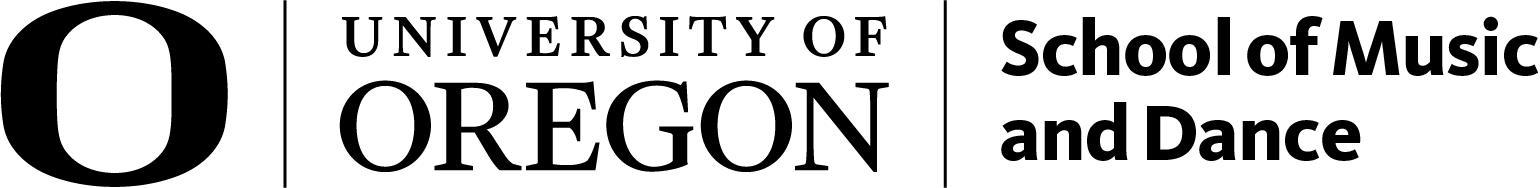 (541) 346-5664 • gradmus@uoregon.edu • musicanddnace.uoregon.eduDMA: Music Performance Checklist
(Brass, Strings, Harp, Percussion, and Woodwinds)Additional Requirements for Violin & Viola Majors OnlyNon-Music & Research Development CoursesRecitalsRecital #1: _________________________Recital #2: _________________________Recital #3: _________________________Doctoral Comprehensive ExamAll course requirements (except for lecture-document/dissertation credits) and at least two recitals must be completed prior to sitting for the comprehensive exam. Exam Date: _________________________Oral Exam Date: _____________________AdvancementAdvancement follows completion of exams and submission of proposal. See Procedures and Policies for further explanation.Proposed term/year of advancement: _____________________Dissertation OR Lecture-DocumentLectureUsually presented the term of the defense. Lecture Date: _________________________DefenseOral Exam Date: _____________________Student Name:UO ID:UO ID:LastLastLastLastFirstFirstFirstFirstLocal Address:Local Phone:E-mail:E-mail:Term/Year entered doctoral program:Term/Year entered doctoral program:Year of residency (3 consecutive terms):Year of residency (3 consecutive terms):Year of residency (3 consecutive terms):Year of residency (3 consecutive terms):Year of residency (3 consecutive terms):Year of residency (3 consecutive terms):Year of residency (3 consecutive terms):Year of residency (3 consecutive terms):Faculty Advisor:Faculty Advisor: By graduation, I will have completed 81 GRADUATE-level credits past the bachelor’s. By graduation, I will have completed 81 GRADUATE-level credits past the bachelor’s. By graduation, I will have completed 81 GRADUATE-level credits past the bachelor’s. By graduation, I will have completed 81 GRADUATE-level credits past the bachelor’s. By graduation, I will have completed 81 GRADUATE-level credits past the bachelor’s. By graduation, I will have completed 81 GRADUATE-level credits past the bachelor’s. By graduation, I will have completed 81 GRADUATE-level credits past the bachelor’s. By graduation, I will have completed 81 GRADUATE-level credits past the bachelor’s. By graduation, I will have completed 81 GRADUATE-level credits past the bachelor’s. By graduation, I will have completed 81 GRADUATE-level credits past the bachelor’s. By graduation, I will have completed 81 GRADUATE-level credits past the bachelor’s. By graduation, I will have completed 81 GRADUATE-level credits past the bachelor’s.Concurrent Program:Concurrent Program: By graduation, I will have completed 81 GRADUATE-level credits past the bachelor’s. By graduation, I will have completed 81 GRADUATE-level credits past the bachelor’s. By graduation, I will have completed 81 GRADUATE-level credits past the bachelor’s. By graduation, I will have completed 81 GRADUATE-level credits past the bachelor’s. By graduation, I will have completed 81 GRADUATE-level credits past the bachelor’s. By graduation, I will have completed 81 GRADUATE-level credits past the bachelor’s. By graduation, I will have completed 81 GRADUATE-level credits past the bachelor’s. By graduation, I will have completed 81 GRADUATE-level credits past the bachelor’s. By graduation, I will have completed 81 GRADUATE-level credits past the bachelor’s. By graduation, I will have completed 81 GRADUATE-level credits past the bachelor’s. By graduation, I will have completed 81 GRADUATE-level credits past the bachelor’s. By graduation, I will have completed 81 GRADUATE-level credits past the bachelor’s.(if applicable)(if applicable) By graduation, I will have completed 81 GRADUATE-level credits past the bachelor’s. By graduation, I will have completed 81 GRADUATE-level credits past the bachelor’s. By graduation, I will have completed 81 GRADUATE-level credits past the bachelor’s. By graduation, I will have completed 81 GRADUATE-level credits past the bachelor’s. By graduation, I will have completed 81 GRADUATE-level credits past the bachelor’s. By graduation, I will have completed 81 GRADUATE-level credits past the bachelor’s. By graduation, I will have completed 81 GRADUATE-level credits past the bachelor’s. By graduation, I will have completed 81 GRADUATE-level credits past the bachelor’s. By graduation, I will have completed 81 GRADUATE-level credits past the bachelor’s. By graduation, I will have completed 81 GRADUATE-level credits past the bachelor’s. By graduation, I will have completed 81 GRADUATE-level credits past the bachelor’s. By graduation, I will have completed 81 GRADUATE-level credits past the bachelor’s. By graduation, I will have completed 81 GRADUATE-level credits past the bachelor’s. By graduation, I will have completed 81 GRADUATE-level credits past the bachelor’s. By graduation, I will have completed 81 GRADUATE-level credits past the bachelor’s. By graduation, I will have completed 81 GRADUATE-level credits past the bachelor’s. By graduation, I will have completed 81 GRADUATE-level credits past the bachelor’s. By graduation, I will have completed 81 GRADUATE-level credits past the bachelor’s. By graduation, I will have completed 81 GRADUATE-level credits past the bachelor’s. By graduation, I will have completed 81 GRADUATE-level credits past the bachelor’s. By graduation, I will have completed 81 GRADUATE-level credits past the bachelor’s. By graduation, I will have completed 81 GRADUATE-level credits past the bachelor’s. By graduation, I will have completed 81 GRADUATE-level credits past the bachelor’s. By graduation, I will have completed 81 GRADUATE-level credits past the bachelor’s.Colleges/Universities AttendedColleges/Universities AttendedColleges/Universities AttendedColleges/Universities AttendedColleges/Universities AttendedColleges/Universities AttendedColleges/Universities AttendedColleges/Universities AttendedColleges/Universities AttendedColleges/Universities AttendedDegrees AwardedDegrees AwardedDegrees AwardedDegrees AwardedDegrees AwardedDegrees AwardedDateDateDateDateDateDateProficiencies/Prerequisites (as individually required based on GEE results)Proficiencies/Prerequisites (as individually required based on GEE results)Proficiencies/Prerequisites (as individually required based on GEE results)Proficiencies/Prerequisites (as individually required based on GEE results)Proficiencies/Prerequisites (as individually required based on GEE results)Proficiencies/Prerequisites (as individually required based on GEE results)Proficiencies/Prerequisites (as individually required based on GEE results)Proficiencies/Prerequisites (as individually required based on GEE results)Proficiencies/Prerequisites (as individually required based on GEE results)Proficiencies/Prerequisites (as individually required based on GEE results)Proficiencies/Prerequisites (as individually required based on GEE results)TermTermYearYearGradeGradeGradeGradeGradeGrade*All undergraduate coursework taken to fulfill GEE requirements must be completed by the end of *All undergraduate coursework taken to fulfill GEE requirements must be completed by the end of *All undergraduate coursework taken to fulfill GEE requirements must be completed by the end of *All undergraduate coursework taken to fulfill GEE requirements must be completed by the end of *All undergraduate coursework taken to fulfill GEE requirements must be completed by the end of *All undergraduate coursework taken to fulfill GEE requirements must be completed by the end of *All undergraduate coursework taken to fulfill GEE requirements must be completed by the end of *All undergraduate coursework taken to fulfill GEE requirements must be completed by the end of *All undergraduate coursework taken to fulfill GEE requirements must be completed by the end of *All undergraduate coursework taken to fulfill GEE requirements must be completed by the end of *All undergraduate coursework taken to fulfill GEE requirements must be completed by the end of fall term of the second academic year. fall term of the second academic year. fall term of the second academic year. fall term of the second academic year. fall term of the second academic year. fall term of the second academic year. fall term of the second academic year. fall term of the second academic year. fall term of the second academic year. fall term of the second academic year. fall term of the second academic year. Music History – Choose one:Music History – Choose one:Music History – Choose one:Music History – Choose one:Music History – Choose one:Music History – Choose one:Music History – Choose one:Music History – Choose one:Music History – Choose one:Music History – Choose one:Music History – Choose one: Graduate Entrance Exam (GEE) passed Graduate Entrance Exam (GEE) passed Graduate Entrance Exam (GEE) passed Graduate Entrance Exam (GEE) passed Graduate Entrance Exam (GEE) passed Graduate Entrance Exam (GEE) passed Graduate Entrance Exam (GEE) passed Graduate Entrance Exam (GEE) passed Graduate Entrance Exam (GEE) passed Graduate Entrance Exam (GEE) passed Graduate Entrance Exam (GEE) passed MUS 66__ Survey (beyond courses required for the degree, including electives) MUS 66__ Survey (beyond courses required for the degree, including electives) MUS 66__ Survey (beyond courses required for the degree, including electives) MUS 66__ Survey (beyond courses required for the degree, including electives) MUS 66__ Survey (beyond courses required for the degree, including electives) MUS 66__ Survey (beyond courses required for the degree, including electives) MUS 66__ Survey (beyond courses required for the degree, including electives) MUS 66__ Survey (beyond courses required for the degree, including electives) MUS 66__ Survey (beyond courses required for the degree, including electives) MUS 66__ Survey (beyond courses required for the degree, including electives) MUS 66__ Survey (beyond courses required for the degree, including electives) MUS 267, 268, and 269 Survey Music History passed MUS 267, 268, and 269 Survey Music History passed MUS 267, 268, and 269 Survey Music History passed MUS 267, 268, and 269 Survey Music History passed MUS 267, 268, and 269 Survey Music History passed MUS 267, 268, and 269 Survey Music History passed MUS 267, 268, and 269 Survey Music History passed MUS 267, 268, and 269 Survey Music History passed MUS 267, 268, and 269 Survey Music History passed MUS 267, 268, and 269 Survey Music History passed MUS 267, 268, and 269 Survey Music History passedMusic Theory – Choose one:Music Theory – Choose one:Music Theory – Choose one:Music Theory – Choose one:Music Theory – Choose one:Music Theory – Choose one:Music Theory – Choose one:Music Theory – Choose one:Music Theory – Choose one:Music Theory – Choose one:Music Theory – Choose one: Graduate Entrance Exam (GEE) passed Graduate Entrance Exam (GEE) passed Graduate Entrance Exam (GEE) passed Graduate Entrance Exam (GEE) passed Graduate Entrance Exam (GEE) passed Graduate Entrance Exam (GEE) passed Graduate Entrance Exam (GEE) passed Graduate Entrance Exam (GEE) passed Graduate Entrance Exam (GEE) passed Graduate Entrance Exam (GEE) passed Graduate Entrance Exam (GEE) passed MUS 231 Music Theory IV passed MUS 231 Music Theory IV passed MUS 231 Music Theory IV passed MUS 231 Music Theory IV passed MUS 231 Music Theory IV passed MUS 231 Music Theory IV passed MUS 231 Music Theory IV passed MUS 231 Music Theory IV passed MUS 231 Music Theory IV passed MUS 231 Music Theory IV passed MUS 231 Music Theory IV passedAural Skills – Choose one: Aural Skills – Choose one: Aural Skills – Choose one: Aural Skills – Choose one: Aural Skills – Choose one: Aural Skills – Choose one: Aural Skills – Choose one: Aural Skills – Choose one: Aural Skills – Choose one: Aural Skills – Choose one: Aural Skills – Choose one:  Graduate Entrance Exam (GEE) passed Graduate Entrance Exam (GEE) passed Graduate Entrance Exam (GEE) passed Graduate Entrance Exam (GEE) passed Graduate Entrance Exam (GEE) passed Graduate Entrance Exam (GEE) passed Graduate Entrance Exam (GEE) passed Graduate Entrance Exam (GEE) passed Graduate Entrance Exam (GEE) passed Graduate Entrance Exam (GEE) passed Graduate Entrance Exam (GEE) passed MUS 234 Aural Skills IV passed MUS 234 Aural Skills IV passed MUS 234 Aural Skills IV passed MUS 234 Aural Skills IV passed MUS 234 Aural Skills IV passed MUS 234 Aural Skills IV passed MUS 234 Aural Skills IV passed MUS 234 Aural Skills IV passed MUS 234 Aural Skills IV passed MUS 234 Aural Skills IV passed MUS 234 Aural Skills IV passedCourse RequirementsTermYearCredits NeededCredits EarnedGradeMUS 611	Research Methods in Music 3MUS 629	Repertoire & Analysis 3MUE 641	College Music Teaching3MUS 66__	                                                                 (Period survey course)3MUS 66__	                                                                 (Period survey course)3MUE 639 Pedagogy and Practicum (Music Performance: Instrument)3MUS 607 DMA Thesis Organization2Choose two or more 500- or 600-level courses or seminars in Musicology/Ethnomusicology or Theory. 6-8MUS MUS MUS Performance Studies24MUP 765 Performance Studies: InstrumentMUP 765 Performance Studies: InstrumentMUP 765 Performance Studies: InstrumentMUP 765 Performance Studies: InstrumentMUP 765 Performance Studies: InstrumentMUP 765 Performance Studies: InstrumentEnsemble. DMA students in voice, wind, string, or percussion performance must enroll in six consecutive terms of ensemble (or two cycles of three consecutive terms). Students must audition for ensemble placement before each fall term. Ensembles approved to fulfill this requirement are: University Symphony Orchestra, Oregon Wind Ensemble, University Singers, Chamber Choir, and Opera Workshop. Other ensembles (e.g. Collegium Musicum, Oregon Jazz Ensemble, etc.) may fulfill this requirement, at the discretion of the faculty auditioning committee and the student’s applied instructor. In making assignments, the ensemble auditioning committee and applied instructors consider the needs of the school’s ensembles, the student’s preference, level of ability, major performance medium, and the student’s educational and musical needs. (6 terms) 12MUS MUS MUS MUS MUS MUS MUE 563	Pedagogy Methods: Violin and Viola2MUE 564	Advanced Violin/Viola Pedagogy2MUE 565	Somatics for String Players1NON-MUSIC COURSES (at least 8 credits)[excluding courses taken to fulfill the research development requirement] 8RESEARCH DEVELOPMENT (8 credits or 2 courses) [cannot be used to fulfill the requirement of 8 non-music credits] Courses completed for this requirement are intended to prepare the student for the research and writing/creation of the dissertation, lecture document, or final project, and must be chosen in consultation with the student’s faculty advisor. Students are strongly encouraged to study any second language relevant to their studies; however, in certain circumstances—and with the support of the faculty advisor—a student may prioritize development of research skills in other areas of study. Students who have completed coursework comparable to one or more of the below classes, or are already proficient in language studies necessary for their path of study, must consult with their faculty advisor and choose other courses that will aid them in their research and/or writing development. Suggested choices include but are not limited to: Language courses, including courses in Reading Knowledge and Translation. Language must be selected in consultation with the advisor. When UO coursework in the needed language is not available, students may substitute non-traditional language learning opportunities approved by the advisor and the SOMD graduate committee (e.g., online language learning, tutorials with a native speaker).  ENG 335 Inventing Arguments WR 423 Advanced Composition COLT 613 Graduate Studies in Translation EDLD 625 Survey and Questionnaire Design EDLD 659 Scholarly Writing Other courses, e.g., in Writing, Education, Computer Science, History, Philosophy, or other relevant area approved by the advisor RESEARCH DEVELOPMENT (8 credits or 2 courses) [cannot be used to fulfill the requirement of 8 non-music credits] Courses completed for this requirement are intended to prepare the student for the research and writing/creation of the dissertation, lecture document, or final project, and must be chosen in consultation with the student’s faculty advisor. Students are strongly encouraged to study any second language relevant to their studies; however, in certain circumstances—and with the support of the faculty advisor—a student may prioritize development of research skills in other areas of study. Students who have completed coursework comparable to one or more of the below classes, or are already proficient in language studies necessary for their path of study, must consult with their faculty advisor and choose other courses that will aid them in their research and/or writing development. Suggested choices include but are not limited to: Language courses, including courses in Reading Knowledge and Translation. Language must be selected in consultation with the advisor. When UO coursework in the needed language is not available, students may substitute non-traditional language learning opportunities approved by the advisor and the SOMD graduate committee (e.g., online language learning, tutorials with a native speaker).  ENG 335 Inventing Arguments WR 423 Advanced Composition COLT 613 Graduate Studies in Translation EDLD 625 Survey and Questionnaire Design EDLD 659 Scholarly Writing Other courses, e.g., in Writing, Education, Computer Science, History, Philosophy, or other relevant area approved by the advisor Lecture-Document Option: TermYearNeededEarnedGradeLecture Document (Minimum of 6 credits over at least two terms after term of advancement))6MUS 601 ResearchMUS 601 ResearchDissertation Option: TermYearNeededEarnedGradeDissertation (Minimum of 18 credits after term of advancement. Must be enrolled for at least three (3) credits of MUS 603 in the term of oral defense.))18MUS 603 DissertationMUS 603 DissertationMUS 603 Dissertation